с. Хатассы, ул. Озерная дом 8, г. Якутск Республика Саха (Якутия), 677907телефон: 409-670, факс 409-670 сайт: dush7.ya14.ru электронная почта: ozernaya08@mail.ruИНН/КПП 1435147466/143501001    ОГРН 1041402035509____________________________                                                                                ПРИКАЗОт 03 декабря 2020 года                                                    №03-10/17Об организации образовательного процесса в МБУ ДО ДЮСШ №7 имени И.И. Захаровав условиях распространения короновирусной инфекции	Во исполнение Указа Главы Республики Саха (Якутия) от 14 ноября 2020 года №1515 «О внесении изменений в отдельные правовые акты Главы Республики Саха (Якутия)», распоряжения Окружной администрации города Якутска от 01 декабря 2020 года №1883 р «Об организации образовательного процесса в муниципальных образовательных учреждениях дополнительного образования городского округа «город Якутск», приказа управления физической культуры и спорта Окружной администрации города Якутска от 02 декабря 2020 года №02-01/107 «Об организации образовательного процесса в муниципальных бюджетных учреждениях дополнительного образования – детско-юношеских спортивных школах городского округа «город Якутск» в условиях распространения короновирусной инфекции», ПРИКАЗЫВАЮ:Утвердить Положение об реализации образовательных программ в очно-заочной форме в МБУ ДО ДЮСШ №7 имени И.И. Захарова ГО «город Якутск» от 02 декабря 2020 года с учетом Методических рекомендаций управления физической культуры и спорта Окружной администрации города Якутска от 02.12.2020 г. Возобновить учебный процесс по предпрофессиональной программе в очно-заочной форме для членов сборной команды городского округа «город Якутск» после получения санитарно-эпидемиологического заключения Роспотребнадзора г. Якутска в спортивном зале ДЮСШ.Завхозу Евсеевой Н.В., обеспечить проведение необходимых санитарно-эпидемиологических мероприятий и провести ознакомление всех сотрудников с Положением об организации образовательной деятельности в условиях распространения короновирусной инфекции (COVID-19) с учетом Методических рекомендаций.  Тренерам-преподавателям провести разъяснительную работу с родителями.Тренерам-преподавателям Андрееву С.М., Баишеву А.М., Евсееву Г.Ф., Матаннанову К.К., Осипову А.П., провести инструктаж учащимся по санитарно-эпидемиологическим нормам в условиях распространения короновирусной инфекции и строго соблюдать санитарно-эпидемиологические требования при проведении очной формы обучения.Тренерам-преподавателям проводить санитарно-эпидемиологический фильтр обучающихся перед занятиями.Запретить занятия взрослого населения в спортивном зале ДЮСШ.Запретить спортивно-массовые мероприятия в спортивном зале ДЮСШ  на неопределенный срок до окончания ограничительных мер.            Контроль над исполнением данного приказа оставляю за собой.Директор                                       Е.Е. ГоголевС приказом ознакомлены:_________________________________ Евсеева Н.В._________________________________ Андреев С.М._________________________________ Баишев А.М._________________________________ Евсеев Г.Ф._________________________________ Матаннанов К.К.________________________________   Осипов А.П.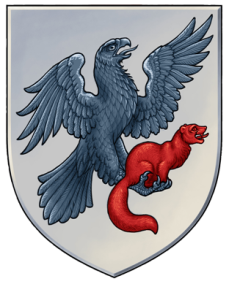 